Publicado en España el 12/12/2023 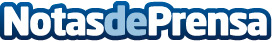 José Antonio Pérez Fenoll publica su última obra, el poemario 'Vestido de novia y otras costuras'Editorial Letra Minúscula anuncia con entusiasmo el lanzamiento de la última obra del poeta José Antonio Pérez Fenoll, 'Vestido de novia y otras costuras'. Esta colección de poesías sumerge al lector en las profundidades del amor, abarcando desde la pasión más intensa hasta el más profundo desamor, todo ello expresado a través de un lenguaje accesible pero exquisitamente elaboradoDatos de contacto:Paula LópezEditorial Letra Minúscula640667855Nota de prensa publicada en: https://www.notasdeprensa.es/jose-antonio-perez-fenoll-publica-su-ultima Categorias: Nacional Literatura Entretenimiento http://www.notasdeprensa.es